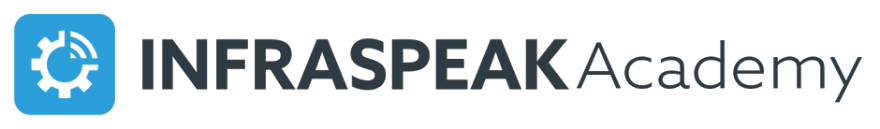 Onboarding | CustomerOnboarding | CustomerGeneral ObjectivesBy the end of the training the attendees shall be able to setup, implement and use Infraspeak as a maintenance management tool on their infrastructures. AudienceInfrastructure Admins and ManagersMaintenance ManagersMaintenance TechniciansFailure Reporters (Infraspeak Direct)Required MaterialsComputerSmartphone with NFCCONTENTModule 1 | Users and LocationsDuration: 1 hourAudience: Infrastructures Admins and ManagersMaintenance ManagersGoals: 1.1 - Registering users1.2 - Creating Location tipologies1.3 - Mapping Locations1.4 - Adding Locations (Optional)Module 2 | Equipment InventoryDuration: 3 hoursAudience: Infrastructures Admins and ManagersMaintenance ManagersGoals: 2.1 - Defining Equipment types2.2 - Defining Equipment technical data2.3 - Adding EquipmentsModule 3 | Corrective MaintenanceDuration: 3 hoursAudience: Infrastructures Admins and ManagersMaintenance ManagersMaintenance TechniciansFailure Reporters (Infraspeak Direct)Goals: 3.1 - Defining Failure types3.2 - Automating Failure assignement3.3 - Reporting failures (from Manager, Technician and Infraspeak Direct)3.4 - Sorting and resolving Failures CONTENT (Resume)Module 4 | Preventive MaintenanceDuration: 3 hoursAudience:Infrastructures Admins and ManagersMaintenance ManagersMaintenance TechniciansGoals:4.1 - Setting up records and meterings4.2 - Setting up tasks and interventions4.3 - Scheduling preventive works4.4 - Executing preventive works4.5 - Extracting preventive work reportsModule 5 | Premium Apps (Optional)Duration: From 0 to 10 hoursGoals:5.0 - Introduction to Infraspeak Premium Apps store5.1 - Stock Management5.2 - Economic Analysis5.3 - Cost Management5.4 - Special Works5.5 - Infraspeak Direct5.6 - Order Management5.7 - Documentation5.8 - KPI’s management5.9 - Signature